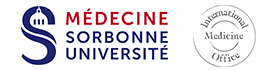    						       Erasmus code: F PARIS 468		Je certifie que l'étudiant(e) nommé(e) ci-dessus va effectuer une mobilité au sein de notre établissement selon les conditions décrites ci-dessus. / I hereby confirm that the above named student will complete his/her mobility in our institution under the above mentioned conditions.Nom du signataire/ Name of the signatory:E-mail:							Date:Signature et cachet de l’établissement d’accueil /Signature and stamp of host institution :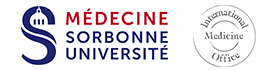    						                    Erasmus code: F PARIS 468	Je certifie que l'étudiant(e) nommé(e) ci-dessus a terminé sa formation ou son stage au sein de notre établissement et que les dates indiquées sont exactes/ I hereby confirm that the above named student has completed the full study/internship period in our institution and that the indicated dates are correct.Nom du signataire/ Name of the signatory:E-mail:							Date :Signature et cachet de l’établissement d’accueil /Signature and stamp of host institution :ATTESTATION D’ARRIVÉE /CERTIFICATE OF ARRIVALOrganisme d'accueil/Host institution:………………………………………………………………………….Ville/Town:……………………………………Pays/Country :………………………………….....................Nom et prénom de l'étudiant(e)/Student’s name:………………………………………………………… Séjour d’études / Study programme                              Stage / InternshipDate de début de la formation ou du stage/ Study or internship beginning date:  … / …/20…Date prévisionnelle de fin de la formation ou du stage / Planned study or internship ending date: …. / … / 20….Gratification de stage / Internship stipend: ………………… € par mois/ € per monthATTESTATION DE DÉPART/CERTIFICATE OF DEPARTUREOrganisme d'accueil/Host institution:………………………………………………………………………….Ville/Town:……………………………………Pays/Country :………………………………….....................Nom et prénom de l'étudiant(e)/Student’s name:…………………………………………………………Date de fin de la formation ou du stage/ Study or internship ending date  ….../ …. / …..